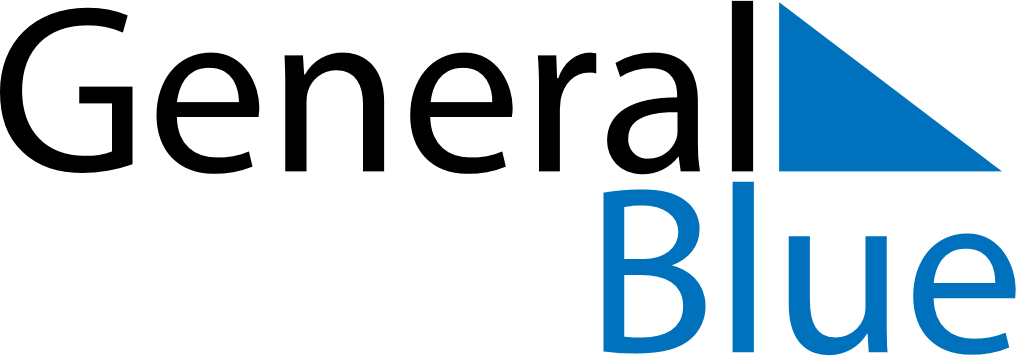 June 2023June 2023June 2023June 2023Aland IslandsAland IslandsAland IslandsSundayMondayTuesdayWednesdayThursdayFridayFridaySaturday1223456789910Autonomy DayAutonomy Day1112131415161617Midsummer EveMidsummer EveMidsummer Day181920212223232425262728293030